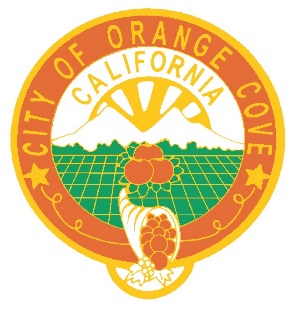 NOTICE OF CALLOrange Cove City CouncilNOTICE IS HEREBY GIVEN,  that due to COVID 19 the City Council Meeting of July 13, 2022 has been cancelled and reschedule to a special meeting on July 18, 2022 at 6:30 p.m.. Thank you.June V. Bracamontes, City ClerkCity of Orange CoveJuly 13, 2022